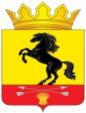                 АДМИНИСТРАЦИЯМУНИЦИПАЛЬНОГО ОБРАЗОВАНИЯ       НОВОСЕРГИЕВСКИЙ РАЙОН         ОРЕНБУРГСКОЙ ОБЛАСТИ                 ПОСТАНОВЛЕНИЕ__19.04.2024____ №  ____297-п____________                  п. НовосергиевкаО внесении изменений в постановление администрации Новосергиевского района от 26.04.2023 № 299-п «Об утверждении реестрамуниципальных услуг администрациимуниципального Образования Новосергиевский район Оренбургской области»В   соответствии  с  Федеральным законом от 27 июля 2010 года № 210-ФЗ «Об организации предоставления государственных и муниципальных услуг», постановлением Правительства Оренбургской области от 15 июля 2016 года № 525-п «О переводе в электронный вид государственных услуг и типовых муниципальных услуг, предоставляемых в Оренбургской области», а также  постановлением Правительства Оренбургской области от 9 ноября 2022 года № 1179-пп «Об утверждении перечня массовых социально значимых услуг, предоставляемых в Оренбургской области и о внесении изменений в некоторые постановления Правительства Оренбургской области»:Внести изменение в постановление администрации Новосергиевского района  от 26.04.2023 № 299-п «Об утверждении реестра муниципальных услуг муниципального образования Новосергиевский район Оренбургской области, изложив приложение к постановлению в новой редакции согласно приложению.Контроль за исполнением настоящего постановления  оставляю за собой.Постановление вступает в силу после его опубликования (обнародования) на портале НПА муниципальных образований Новосергиевского района Оренбургской области (сетевое издание), novosergievka.org и периодическом печатном издании Информационный бюллетень «Муниципальный вестник Новосергиевского района.Глава администрации района 					            А.Н. СкиркоРазослано: Кривошеевой И.И., Зеленскому С.С., Рыжову А.В., Семеновой И.А., Гайсиной Л.И., Воронину В.В.,  Пьянковой М.А. Газизовой А.В., РОО, Борисовой С.В., МФЦ, юристу, орготделу,  прокурору.Реестр муниципальных услуг администрации муниципального образования Новосергиевский район Оренбургской областиПриложение к постановлению администрации  Новосергиевского района  от  19.04.2024           №  297-п № п/пОрган власти,   муниципальное учреждение, предоставляющее муниципальную услугу/ наименование муниципальной  услугиГлавный архитекторГлавный архитектор1.Выдача разрешения на строительство объекта капитального строительства (в том числе внесение изменений в разрешение на строительство объекта капитального строительства и внесение изменений в разрешение на строительство объекта капитального строительства в связи с продлением срока действия такого разрешения) 2.Выдача разрешения на ввод объекта в эксплуатацию3.Выдача градостроительного плана земельного участка4.Подготовка и утверждение документации по планировке территории5.Направление уведомления о соответствии указанных в уведомлении о планируемом строительстве параметров объекта индивидуального жилищного строительства или садового дома установленным параметрам и допустимости размещения объекта индивидуального жилищного строительства или садового дома на земельном участке6.Направление уведомления о соответствии построенных или реконструированных объектов индивидуального жилищного строительства или садового дома требованиям законодательства Российской Федерации о градостроительной деятельности7.Направление уведомления о планируемом сносе объекта капитального строительства и уведомления о завершении объекта капитального строительства8.Выдача акта освидетельствования проведения основных работ по строительству (реконструкции) объекта индивидуального жилищного строительства с привлечением средств материнского (семейного) капитала9.Установка информационной вывески, согласование дизайн-проекта размещения вывескиГлавный землеустроительГлавный землеустроитель10.Предоставление земельного участка, находящегося в муниципальной собственности, или государственная собственность на который не разграничена, на торгах11.Утверждение схемы расположения земельного участка или земельных участков, находящихся в муниципальной собственности муниципальных образований Оренбургской области, и земельных участков, государственная собственность на которые не разграничена, на кадастровом плане территории12.Предварительное согласование предоставления земельного участка, находящегося в муниципальной собственности муниципальных образований Оренбургской области, и земельного участка, государственная собственность на который не разграничена13.Предоставление земельных участков, находящихся в муниципальной собственности муниципальных образований Оренбургской области, и земельных участков,  государственная собственность на которые не разграничена, без проведения торгов14.Установление сервитута (публичного сервитута) в отношении земельных участков, находящихся в государственной или муниципальной собственности15.Отнесение земель или земельных участков в составе таких земель к определенной категории земель или перевод земель или земельных участков в составе таких земель из одной категории в другую категорию16.Выдача разрешений на использование земельных участков или размещение объектов на земельных участках, находящихся в муниципальной собственности муниципальных образований Оренбургской области, и земельных участках, государственная собственность на которые не разграничена, без предоставления земельных участков и установления сервитута, публичного сервитута17.Перераспределение земель и (или) земельных участков, находящихся в государственной или муниципальной собственности, и земельных участков, находящихся в частной собственностиВедущий специалист-землеустроительВедущий специалист-землеустроитель18.Постановка граждан на учет в качестве лиц, имеющих право на предоставление земельных участков в собственность бесплатноВедущий специалист-экономист по имущественным отношениямВедущий специалист-экономист по имущественным отношениям19.Предоставление информации об объектах недвижимого имущества, находящихся в муниципальной собственности и предназначенных для сдачи в аренду20.Предоставление информации об объектах муниципального имущества21.Передача в собственность граждан занимаемых ими жилых помещений жилищного фонда (приватизация жилищного фонда)Начальник отдела по защите прав потребителейНачальник отдела по защите прав потребителей22.Выдача разрешения на право организации розничного рынка23.Выдача разрешения на установку и эксплуатацию рекламных конструкций на соответствующей территории, аннулирование такого разрешенияВедущий специалист по обеспечению жильемВедущий специалист по обеспечению жильем24.Предоставление жилого помещения по договору социального наймаГлавный специалист по делам молодежиГлавный специалист по делам молодежи25.Постановка на учет молодых семей для участия в комплексе процессных мероприятий "Обеспечение жильем молодых семей в Оренбургской области" государственной программы "Стимулирование развития жилищного строительства в Оренбургской области"26.Предоставление молодым семьям социальных выплат на приобретение (строительство) жилья в рамках комплекса процессных мероприятий "Обеспечение жильем молодых семей в Оренбургской области" государственной программы "Стимулирование развития жилищного строительства в Оренбургской области"МКУ «КФКИС»МКУ «КФКИС»27.Присвоение спортивных разрядов28.Присвоение квалификационных категорий спортивных судейОтдел образования администрации Новосергиевского районаОтдел образования администрации Новосергиевского района29.Постановка на учет и направление детей в образовательные учреждения, реализующие образовательные программы дошкольного образования30.Выплата компенсации части родительской платы за присмотр и уход за детьми в государственных и муниципальных образовательных организациях, находящихся на территории Оренбургской области